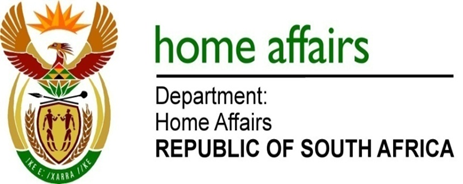 NATIONAL ASSEMBLYQUESTION FOR WRITTEN REPLYQUESTION NO. 3518DATE OF PUBLICATION: Friday, 11 September 2015 INTERNAL QUESTION PAPER 37 OF 20153518.	Mr M H Hoosen (DA) to ask the Minister of Home Affairs:Has his department detected any cases of (a) fraud and/or (b) corruption in the roll-out of the new Smart ID cards; if so, (i) how many cases have been detected thus far, (ii) how did the perpetrators of the fraud and/or corruption infiltrate the Smart ID system and (iii) what measures has his department put in place to prevent the issuance of further fraudulent Smart ID cards?											NW4182E		REPLY:(a-b) No, the Smart ID Card remains the most highly secured form of identification ever produced with sophisticated security features that are not corruptible. No corruption cases have been detected during the roll out of Smart ID Card process.None.Not applicable.  The department does not issue fraudulent Smart ID Cards. 	 